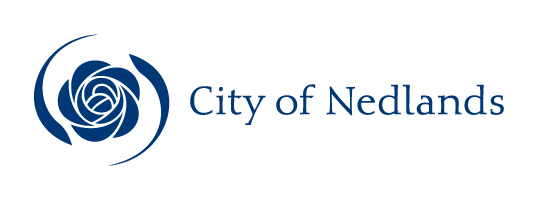 MinutesCouncil Meeting23 October 2018AttentionThese Minutes are subject to confirmation.Prior to acting on any resolution of the Council contained in these minutes, a check should be made of the Ordinary Meeting of Council following this meeting to ensure that there has not been a correction made to any resolutionTable of ContentsDeclaration of Opening	4Present and Apologies and Leave Of Absence (Previously Approved)	41.	Public Question Time	52.	Addresses by Members of the Public	53.	Requests for Leave of Absence	64.	Petitions	64.1	Ms Lee James, 21/8 Bay Road, Claremont – Archie & Max Café Parking Bays – Part 2	64.2	Mr Joe Oxley, The Local on Waratah, 99A Waratah Avenue, Dalkeith – Waratah Avenue Place Making Strategy	65.	Disclosures of Financial Interest	75.1	Councillor McManus – Item 17.1 - Financial Assistance with Legal Fees	75.2	Councillor Hodsdon – Item 17.1 - Financial Assistance with Legal Fees	76.	Disclosures of Interests Affecting Impartiality	76.1	Councillor Hassell – PD49.18 - No. 29 Leon Road, Dalkeith – Proposed Alterations to Approved Single Dwelling	77.	Declarations by Members That They Have Not Given Due Consideration to Papers	78.	Confirmation of Minutes	88.1	Ordinary Council Meeting 25 September 2018	89.	Announcements of the Presiding Member without discussion	810.	Members announcements without discussion	910.1	Councillor Hassell – Nedlands RSL Luncheon	910.2	Councillor Wetherall – Volunteer’s Appreciation Event	910.3	Councillor Argyle – Sunset Heritage Association	911.	Matters for Which the Meeting May Be Closed	912.	Divisional reports and minutes of Council committees and administrative liaison working groups	1012.1	Minutes of Council Committees	1013.1	Hockey Proposal at Mt Claremont Oval – Community Consultation	1112.2	Planning & Development Report No’s PD48.18 to PD55.18 (copy attached)	17PD48.18	No. 3 Whitfeld Street, Floreat – Proposed Single Dwelling	17PD49.18	No. 29 Leon Road, Dalkeith – Proposed Alterations to Approved Single Dwelling	20PD50.18	No. 71 Bruce Street, Nedlands – Proposed Single Dwelling	22PD51.18	No. 82 Stanley Street, Nedlands – Additions (Ancillary Accommodation and Decking) to Existing Single House	23PD52.18	No. 82 Williams Road, Nedlands – Additions to Single House	26PD53.18	Mt Claremont North-East Structure Plan Investigation	29PD54.18	Municipal Inventory	31PD55.18	RFT 2018-19.01 - Natural Area Maintenance and Services	3212.3	Technical Services Report No’s TS21.18 to TS22.18 (copy attached)	33TS21.18 	Loch Street Parking Prohibitions	33TS22.18	Boundary Roads Agreement – City of Perth	3412.4	Corporate & Strategy Report No’s CPS19.18 (copy attached)	35CPS19.18	List of Accounts Paid – August 2018	3513	Reports by the Chief Executive Officer	3613.1	Hockey Proposal at Mt Claremont Oval – Community Consultation	3613.2	List of Delegated Authorities – September 2018	3713.3	Monthly Financial Report – September 2018	4113.4	Monthly Investment Report – September 2018	4513.5	RFT 2018-19.06 Provision of Pavement Marking Services	4713.6	RFT 2017-18.14 Provision of Cleaning Services	5013.7	Metro West JDAP Application – (Lots 3, 4 and 5) No. 90 Stirling Highway, Nedlands – Supermarket and Six Shops	5314	Elected Members Notices of Motions of Which Previous Notice Has Been Given	5514.1	Councillor Mangano – Paving - Maisonette Car Parking Areas	5515	Elected members notices of motion given at the meeting for consideration at the following ordinary meeting on 27 November 2018	5715.1	Mayor Hipkins – Local Planning Strategy Review	5716	Urgent Business Approved By the Presiding Member or By Decision	5817	Confidential Items	5813.6	RFT 2017-18.14 Provision of Cleaning Services	5917.1	Financial Assistance with Legal Fees	59Declaration of Closure	60City of NedlandsMinutes of an Ordinary Meeting of Council held in the Council Chambers, Nedlands on Tuesday 23 October 2018 at 7 pm.Declaration of OpeningThe Presiding Member declared the meeting open at 7 pm and drew attention to the disclaimer below.(NOTE: Council at its meeting on 24 August 2004 resolved that should the meeting time reach 11.00 p.m. the meeting is to consider an adjournment motion to reconvene the next day).Present and Apologies and Leave Of Absence (Previously Approved)Councillors	His Worship the Mayor, R M C Hipkins	(Presiding Member)Councillor I S Argyle	Dalkeith WardCouncillor W R B Hassell	Dalkeith Ward	Councillor A W Mangano	Dalkeith WardCouncillor B G Hodsdon (until 7.39 pm)	Hollywood WardCouncillor J D Wetherall	Hollywood WardCouncillor N W Shaw	Melvista WardCouncillor N B J Horley	Coastal Districts WardCouncillor L J McManus (until 9 pm)	Coastal Districts Ward Staff	Mr G K Trevaskis	Chief Executive OfficerMrs L M Driscoll	Director Corporate & StrategyMr P L Mickleson	Director Planning & DevelopmentMr M A Glover	Director Technical ServicesMrs N M Ceric	Executive Assistant to CEO & MayorPublic	There were 28 members of the public present.Press	The Post Newspaper and Western Suburbs Weekly representative.Leave of Absence		Councillor T P James	Melvista Ward(Previously Approved)		Councillor K A Smyth	Coastal Districts WardApologies		Councillor C M de Lacy	Hollywood Ward			Councillor G A R Hay	Melvista WardAbsent	Nil.DisclaimerMembers of the public who attend Council meetings should not act immediately on anything they hear at the meetings, without first seeking clarification of Council’s position. For example by reference to the confirmed Minutes of Council meeting. Members of the public are also advised to wait for written advice from the Council prior to taking action on any matter that they may have before Council.Any plans or documents in agendas and minutes may be subject to copyright. The express permission of the copyright owner must be obtained before copying any copyright material.Public Question TimeNil.Addresses by Members of the PublicMs Susie Moir, 18 Chessington Gardens, Mt Claremont	13.1(spoke in opposition to the recommendation)Ms Tania Cecconi, 37 First Avenue, Claremont	13.1(spoke in opposition to the recommendation)Mr Simon Andrew, C/-24 Carrington Street, Nedlands	13.1(spoke in support of the recommendation)Dr Richard Charlesworth, 24 Carrington Street, Nedlands	13.1(spoke in support of the recommendation)Mr Tim Dawkins, Urbis, Level 14, 1 William Street, Perth	13.7(spoke in opposition to the recommendation)Moved – Councillor HodsdonSeconded – Councillor McManusThat Councillors be permitted to ask Mr Dawkins questions in relation to his address on item 13.7.CARRIED 8/1(Against: Cr. Hassell)Ms Yvonne Chew, 3 Whitfeld Street, Floreat	PD48.18(spoke in support of the recommendation)Mr Stuart Redwood, 82 Stanley Street, Nedlands	PD51.18(spoke in opposition to the recommendation)Mr Peter Plaisted, 22 Vincent Street, Nedlands	TS21.18(spoke in opposition to the recommendation)Requests for Leave of AbsenceMoved – Councillor McManusSeconded – Councillor ShawCouncillor Hodsdon be granted leave of absence for the November 2018 meetings.CARRIED UNANIMOUSLY 9/-PetitionsMs Lee James, 21/8 Bay Road, Claremont – Archie & Max Café Parking Bays – Part 2The Chief Executive Officer tabled a petition on behalf of Ms Lee James, 21/8 Bay Road, Claremont and 205 petitioners requesting Council to keep the existing parking on Waratah Avenue and Alexander Road to stop congestion in residential streets and not damage the Café Archie & Max business. The Chief Executive Officer advised that this is the second half of the petition received by Council on 25 September 2018 at its Ordinary Council Meeting.Moved – Councillor HodsdonSeconded – Councillor ManganoThat the petition be received and referred to Administration to be considered in the report on Waratah Avenue to be presented to Council.CARRIED UNANIMOUSLY 9/-Mr Joe Oxley, The Local on Waratah, 99A Waratah Avenue, Dalkeith – Waratah Avenue Place Making StrategyThe Chief Executive Officer tabled a petition on behalf of Mr Joe Oxley, The Local on Waratah, 99A Waratah Avenue, Dalkeith and 200 petitioners in support of the Draft Concept Design for works to Waratah Avenue, between Adelma and Alexander Roads, for which the Nedlands Council were seeking public feedback until 1 October 2018.Moved – Councillor HassellSeconded – Councillor ArgyleThat the petition be received and referred to Administration to be considered in the report on Waratah Avenue to be presented to Council.CARRIED 8/1(Against: Cr. Mangano)Disclosures of Financial InterestThe Presiding Member reminded Councillors and Staff of the requirements of Section 5.65 of the Local Government Act to disclose any interest during the meeting when the matter is discussed.Councillor McManus – Item 17.1 - Financial Assistance with Legal FeesCouncillor McManus disclosed a financial interest in Item 17.1 – Financial Assistance with Legal Fees, his interest being that he is the applicant. Councillor McManus declared that he would leave the room during discussion on this item.Councillor Hodsdon – Item 17.1 - Financial Assistance with Legal FeesCouncillor Hodsdon disclosed a financial interest in Item 17.1 – Financial Assistance with Legal Fees, his interest being that he is the applicant. Councillor Hodsdon declared that he would leave the room during discussion on this item.Disclosures of Interests Affecting ImpartialityThe Presiding Member reminded Councillors and Staff of the requirements of Council’s Code of Conduct in accordance with Section 5.103 of the Local Government Act.Councillor Hassell – PD49.18 - No. 29 Leon Road, Dalkeith – Proposed Alterations to Approved Single DwellingCouncillor Hassell disclosed an impartiality interest in Item PD49.18 - No. 29 Leon Road, Dalkeith – Proposed Alterations to Approved Single Dwelling.  Councillor Hassell disclosed that the objector is a personal friend, and as a consequence, there may be a perception that his impartiality on the matter may be affected. Councillor Hassell declared that he would consider this matter on its merits and vote accordingly.Declarations by Members That They Have Not Given Due Consideration to PapersNil.Confirmation of MinutesOrdinary Council Meeting 25 September 2018Moved – Councillor HodsdonSeconded – Councillor ArgyleThe Minutes of the Ordinary Council Meeting held 25 September 2018 be confirmed.CARRIED UNANIMOUSLY 9/-Announcements of the Presiding Member without discussionEvents where the Mayor had represented the City since the last Council meeting:Members announcements without discussionCouncillor Hassell – Nedlands RSL LuncheonThe Deputy Mayor reported that last week he and Councillors McManus and Wetherall, and the CEO, attended the Nedlands RSL Luncheon at the Hollywood Bowling Club.An excellent speech was given by former Senator Chris Ellison.The RSL acknowledged with appreciation the assistance of the City of Nedlands in doing its job and reminded all present of the important Armistice Day events this year commemorating the 100th year of the Armistice.Councillor Wetherall – Volunteer’s Appreciation EventCouncillor Wetherall advised he had attended the Volunteer’s Appreciation Event at John Leckie Pavilion on Monday 22 October 2018.  The Event was well organised with a friendly feel with about 50 people present.  Feedback from volunteers indicated they were very appreciative of their efforts being recognised by the City.Councillor Argyle – Sunset Heritage AssociationCouncillor Argyle advised he recently became a member of the Sunset Heritage Association although he had been invited to attend meetings for some time. Councillor Argyle commented that they seemed to have developed a good relationship with the new government department which had taken over from the previous one and that all was going to plan in accordance with legislation securing the site as an A Class Reserve ongoing until 2025.Matters for Which the Meeting May Be ClosedCouncil, in accordance with Standing Orders and for the convenience of the public, is to identify any matter which is to be discussed behind closed doors at this meeting, and that matter is to be deferred for consideration as the last item of this meeting.17.1	Financial Assistance with Legal FeesDivisional reports and minutes of Council committees and administrative liaison working groupsMinutes of Council CommitteesThis is an information item only to receive the minutes of the various meetings held by the Council appointed Committees (N.B. This should not be confused with Council resolving to accept the recommendations of a particular Committee. Committee recommendations that require Council’s approval should be presented to Council for resolution via the relevant departmental reports).Moved – Councillor HodsdonSeconded – Councillor HassellThe Minutes of the following Committee Meetings (in date order) be received:Arts Committee			1 October 2018Circulated to Councillors on 11 October 2018Council Committee 			9 October 2018Circulated to Councillors on 12 October 2018CARRIED UNANIMOUSLY 9/-Note: As far as possible all the following reports under items 12.2, 12.3, 12.4 and 13.1 will be moved en-bloc and only the exceptions (items which Councillors wish to amend) will be discussed.En BlocMoved - Councillor HassellSeconded – Councillor WetherallThat all Committee Recommendations relating to Reports under items 12.2, 12.3, 12.4 and 13.1 with the exception of Report Nos. PD50.18, PD51.18, TS21.18 & 13.1 are adopted en bloc.CARRIED UNANIMOUSLY 9/-Moved – Councillor McManusSeconded – Councillor WetherallThat item 13.1 be brought forward.CARRIED UNANIMOUSLY 9/-Please note: Item brought forward from page 36.Hockey Proposal at Mt Claremont Oval – Community ConsultationRegulation 11(da) – Not Applicable – Recommendation AdoptedMoved – Councillor McManusSeconded – Councillor WetherallThat the Recommendation to Council be adopted.(Printed below for ease of reference)AmendmentMoved - Councillor HorleySeconded - Councillor ManganoThat “December 2018” be amended to “February 2019”.The AMENDMENT was PUT and was LOST 2/7(Against: Mayor Hipkins Crs. Argyle Hassell Hodsdon Wetherall Shaw & McManus)The Original Motion was PUT and wasCARRIED 7/2(Against: Crs. Mangano & Horley)Council Resolution / Committee Recommendation / Recommendation to CommitteeCouncil endorses the proposed community engagement plan (Attachment 2) for Mt Claremont Oval and seeks a report to be prepared on the results of the consultation for consideration in December 2018.Executive SummaryCouncil at its meeting on 22 May 2018 resolved:“That Council offers the City’s support to the Westside Wolves Hockey Club for location of new facilities on an alternative site to the Mt Claremont Oval, with other locations to be workshopped by Council, such as the former tip site at the Mt Claremont Sporting Precinct.”A workshop was subsequently convened at Allen Park on 9 August 2018 with councillors and staff, Westside Wolves Hockey Club, Suburban Lions Hockey Club, other sporting user groups from Mt Claremont Oval, Mt Claremont Primary School, Hockey WA and representatives from the Department of Local Government, Sport and Cultural Industries.Whilst a number of alternative sites were discussed at the workshop no feasible alternative could be agreed to due to: costs to rehabilitate, not available/owned by other parties or not appropriate due to location or funding. The minutes of the workshop were further considered at a Council Briefing held on 4 September 2018. This report is now presented to determine whether the Westside Wolves Hockey Club proposal should be canvassed with residents and a wider selection of key stakeholders to assist Council in its consideration of whether the Mt Claremont site could potentially be approved for a synthetic hockey pitch. If the site is confirmed, for at least a period of time that would enable the Club to develop detailed designs, costings, secure funding and prepare a detailed business plan to support its proposal. Discussion/OverviewBackgroundThe City has been approached by the Westside Wolves Hockey Club to consider the potential for an artificial hockey pitch and clubrooms to be constructed on the western side of Mt Claremont Oval (refer Attachment 1).There are currently 12 artificial pitches in metropolitan Perth and only three of these are located within the Western suburbs. Westside Wolves has nearly 1,700 members from adult hockey to minkey hockey, has been resident in the Western suburbs since 1930 and is looking for a permanent home. A previous proposal to locate a similar facility in Allen Park was unsuccessful, and the concept plan fits on a section of the Mt Claremont Oval.The City has met with the Club, as well as other sporting groups that utilise the oval, and the general indication is that the proposal is supported providing the sporting groups can co-locate at Mt Claremont or be accommodated elsewhere in the western suburbs, or the City.Council staff believe that the project should now be tested with the community and appropriate consultation take place. To achieve this, a community engagement plan has been developed to ensure all affected parties have an opportunity to comment on their support, or opposition, of Western Wolves locating here.Mt Claremont Oval, located on the intersection of Alfred Road and Montgomery Avenue, is a Crown Reserve (R26102) for the purposes of recreation (refer figure 1 below). The Reserve has an area of 4.2 hectares with a grassed area of 2.3 hectares and the remainder, predominantly an escarpment containing remnant bushland. The Reserve is not over committed with mainly junior sport, some use for cricket or soccer and sports with low rental hours are the main users. The Western Wolves Hockey Club proposal covers approximately 0.9 hectares.The oval is currently utilised by: Senior cricket (Western Suburbs Cricket Club and Swanbourne Cricket Club);Junior cricket (Claremont-Nedlands Cricket Club);Junior soccer (UWA-Nedlands FC);Grid Iron Football (Claremont Jets); and Mt Claremont Primary School. The existing assets include flood lighting, a synthetic cricket pitch, cricket nets, basketball half court, children’s playground and sports change rooms.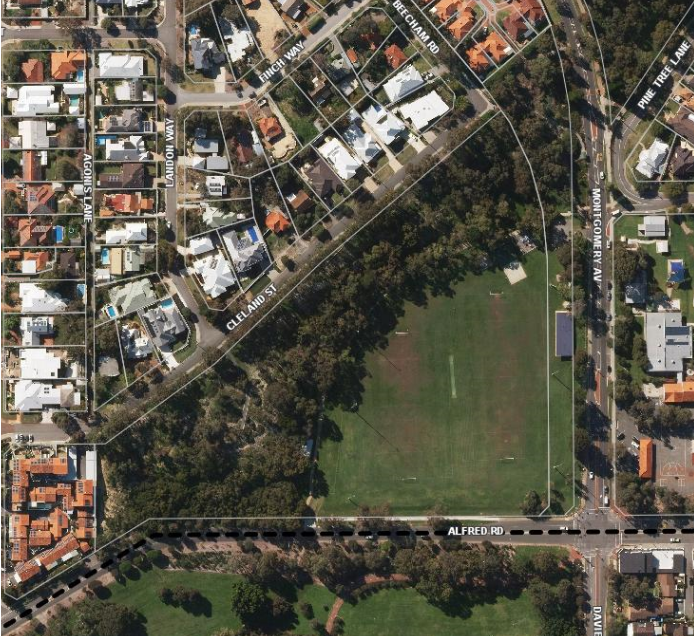 Figure 1: Mt Claremont Oval (Res 26102)Westside Wolves Hockey ClubWestern Australia is a significant participant and contributor to the sport of hockey in Australia and internationally. The Western Suburbs of metropolitan Perth support four established hockey Clubs. These Clubs engage in regular fixtures, the sport’s development in schools, and junior ‘Minkey’ hockey programs. Westside Wolves Hockey Club, one of the four, originated from an early established club and has been a long-term participant in premier completion divisions for both women and men. Westside Wolves Hockey Club was formed in 1987 with the merger of the Graduates Womens Hockey Club, Cricketers Hockey Club, Old Scotch Collegians Hockey Club and the Christ Church Hockey Club. The origins of the Club go back to 1930 when Cricketers Hockey Club was established and played at the Claremont Showground. By 1964 the Club had moved to College Park. Following the amalgamation in 1987, the Club played at College Park, Melvista Reserve, Allen Park (originally Minkey), Selby Street and at Mt Claremont Oval before most recently moving to Cresswell Park in the Town of Claremont.The Club fields senior teams from First Grade to Veterans and has an extensive junior program at College Park which is thought to be the largest in Australia with nearly 20 local schools participating and has been running for nearly 30 years. The membership of nearly 1700 is currently made up of:92 Women Fixture Players168 Men Fixture Players287 Boys Fixture Players261 Girls Fixture Players878 Minkey PlayersThe Club has regularly provided players for State and National teams. There are currently three men and two women in the National squads and nearly 40 representing the State over the various age groups.The ProposalIn late 2017, the Administration was approached by Dr Ric Charlesworth representing Westside Wolves Hockey Club to discuss the potential for an alternative home for the Club. It was anticipated at this stage that the Allen Park option was unlikely to be successful.The current proposal is to construct an artificial pitch and associated infrastructure in the south-west corner of Mt Claremont Oval. The Club over the past two years has developed a concept (see attachment 1) at its own cost that would fit on the site and still retain a grassed rectangular pitch for use by other sports including Mt Claremont Primary School athletics, and a grassed area for casual use. The main public access would be located at Montgomery Avenue with only service access from Alfred Road, and some of the existing infrastructure would need to be relocated e.g. cricket nets, western flood lights.There is a recognised shortage of artificial hockey pitches in Western Australia and the Perth metropolitan area. An additional synthetic pitch at Mt Claremont will relieve pressure on the current Shenton Park facility to the benefit of other local hockey clubs.Key Relevant Previous Council Decisions:Ordinary Council Meeting - 22 May 2018 (to convene a workshop and explore possible alternative sites)Councillor Briefing – 4th September 2018 (review Workshop Minutes 9th August 2018)ConsultationOn 15 December 2017 the Administration met with representatives of all the Clubs who currently tenant Mt Claremont Oval and Dr Ric Charlesworth from Westside Wolves. There was general support at the meeting for the Westside Wolves’ proposal with the following caveats:Milo-in-2 cricket remain at Mt Claremont Oval;Junior cricket relocate to Swanbourne Oval;Junior soccer to have a new home, perhaps at McGillvray Oval or Paul Hasluck Reserve;Grid Iron be retained at Mt Claremont Oval; andSenior cricket be relocated to new synthetic pitch at College Park.Dr Charlesworth has since advised that he has also met with the staff and P&C of Mt Claremont Primary School as well as a number of Councillors.A Workshop of Council, user sporting clubs and other key stakeholders was held on 9 August 2018 to discuss the Westside Wolves proposal and hear the views of the sporting clubs, local school and interested parties.It is proposed to undertake broader community consultation before the Council considers any potential change to operations at the oval. The Administration has prepared a Community Consultation Plan (refer Attachment 2), and this will guide the consultation process with sporting groups, park users, the school, nearby residents and the general public. It is anticipated a report on the consultation outcomes would be prepared for the Council Meeting of 18 December 2018.Budget/Financial ImplicationsShould the project progress, all costs associated with the artificial pitch and pavilion would be met by the Westside Wolves (fundraising, possible government assistance and sponsorship funding).Any decision by Council to undertake consultation or subsequently allocate Mt Claremont Oval as suitable for a synthetic hockey pitch does not pre-commit Council to future funding obligations for this project. The decision to assist with funding is a separate decision and will be considered on its merits, Council’s financial capacity and any other relevant considerations.ConclusionThe Westside Wolves proposal has now been canvassed with Mt Claremont Oval user groups, nearby school, sporting agencies, councillors and staff. The proposed project has also received local newspaper coverage and Dr Charlesworth has attempted to personally contact any impacted sporting groups to discuss plans and options to overcome possible reservations.However, all consultation to date has been informal and to assist Council in its consideration of the validity of setting aside Mt Claremont Oval to house a synthetic hockey pitch, a community engagement plan has been prepared to obtain formal feedback from local residents, sporting clubs, schools and other interested parties. It is therefore recommended that Council undertake an independent and structured community engagement process for report back to Council in December 2018 on the results/commentary received prior to Council considering whether to support the Westside Wolves Synthetic Pitch/Clubrooms proposal, or not.Councillor Hodsdon retired from the meeting at 7.39 pm.Councillor McManus left the room at 7.39 pm and returned at 7.41 pm.Planning & Development Report No’s PD48.18 to PD55.18 (copy attached)Note: Regulation 11(da) of the Local Government (Administration) Regulations 1996 requires written reasons for each decision made at the meeting that is significantly different from the relevant written recommendation of a committee or an employee as defined in section 5.70, but not a decision to only note the matter or to return the recommendation for further consideration.Regulation 11(da) – Not Applicable – Recommendation AdoptedMoved – Councillor HassellSeconded – Councillor WetherallThat the Recommendation to Council be adopted.(Printed below for ease of reference)CARRIED EN BLOC 9/-Council Resolution / Committee Recommendation / Recommendation to CommitteePursuant to Section 31(1) of the State Administrative Tribunal Act 2004 (WA), Council approves the development application with amended plans received on 6 September 2018 for a proposed single dwelling at (Lot 222) No. 3 Whitfeld Street, Floreat, subject to the following conditions and advice notes:The development shall at all times comply with the application and the approved plans, subject to any modifications required as a consequence of any condition(s) of this approval.All stormwater from the development, which includes permeable and non-permeable areas shall be contained onsite.All footings and structures shall be constructed wholly inside the site boundaries of the property’s Certificate of Title.The parapet wall being finished to a professional standard within 14 days of the proposed development’s practicable completion and be maintained thereafter by the landowner to the City’s satisfaction.All visual privacy screens (fencing) to Major Openings and Unenclosed Active Habitable Spaces as shown on the approved plans, shall prevent overlooking in accordance with the visual privacy requirements of the Residential Design Codes 2018. The fencing shall be installed prior to the development’s practicable completion and remain in place permanently, unless otherwise approved by the City.Advice Notes specific to this approval:All downpipes from guttering shall be connected so as to discharge into drains, which shall empty into a soak-well; and each soak-well shall be located at least 1.8m from any building, and at least 1.8m from the boundary of the block.  Soak-wells of adequate capacity to contain runoff from a 20-year recurrent storm event. Soak-wells shall be a minimum capacity of 1.0m3 for every 80m2 of calculated surface area of the development.All street tree assets in the nature-strip (verge) shall not be removed.  Any approved street tree removals shall be undertaken by the City of Nedlands and paid for by the owner of the property where the development is proposed, unless otherwise approved under the Nature Strip Development approval.Any development in the nature-strip (verge), including footpaths, will require a Nature-Strip Development Application (NSDA) to be lodged with, and approved by, the City’s Technical Services department, prior to construction commencing.All internal water closets and ensuites without fixed or permanent window access to outside air or which open onto a hall, passage, hobby or staircase, shall be serviced by a mechanical ventilation exhaust system which is ducted to outside air, with a minimum rate of air change equal to or greater than 25 litres / second.The landowner is advised that all mechanical equipment (e.g. air-conditioner,) is required to comply with the Environmental Protection (Noise) Regulations 1997, in relation to noise.A separate development application is required to be submitted to and approved by the City prior to erecting any fencing within the street setback area(s) which is not compliant with the deemed-to-comply provisions of the Residential Design Codes, and/or erecting any further fencing behind the primary street setback area which is more than 1.8m in height above natural ground level.Prior to the commencement of any demolition works, any Asbestos Containing Material (ACM) in the structure to be demolished, shall be identified, safely removed and conveyed to an appropriate landfill which accepts ACM.Removal and disposal of ACM shall be in accordance with Health (Asbestos) Regulations 1992, Regulations 5.43 - 5.53 of the Occupational Safety and Health Regulations 1996, Code of Practice for the Safe Removal of Asbestos 2nd Edition, Code of Practice for the Management and Control of Asbestos in a Workplace, and any Department of Commerce Worksafe requirements.Where there is over 10m2 of ACM or any amount of friable ACM to be removed, it shall be removed by a Worksafe licensed and trained individual or business.The existing retaining wall on the adjoining portion of Council’s verge and the redundant crossover(s) shall be removed and the nature-strip (verge) reinstated to the City’s satisfaction.This decision constitutes planning approval only and is valid for a period of two years from the date of approval. If the subject development is not substantially commenced within the two-year period, the approval shall lapse and be of no further effect.Regulation 11(da) – Not Applicable – Recommendation AdoptedMoved – Councillor HassellSeconded – Councillor WetherallThat the Recommendation to Council be adopted.(Printed below for ease of reference)CARRIED EN BLOC 9/-Council Resolution / Committee Recommendation / Recommendation to CommitteeCouncil approves the development application dated 17 May 2018 with amended plans received 7 August 2018 for alterations (a balcony and enlarged outbuilding) to the single dwelling at (Lot 256) No. 29 Leon Road, Dalkeith, subject to the following conditions and advice:The development shall always comply with the application and the approved plans, subject to any modifications required as a consequence of any condition(s) of this approval.This development approval only pertains to the proposed balcony and outbuilding (garage).The previous development approval (DA2017/242, dated 22 January 2018), conditions and advice notes there-in, remain in effect.  This excludes the plans approved as part of the previous development application for the dwelling.Advice Notes specific to this proposal:This decision constitutes planning approval only and is valid for a period of two-years from the date of approval. If the subject development is not substantially commenced within the two-year period, the approval shall lapse and be of no further effect.PLEASE NOTEFollowing the Committee Meeting on 9 October 2018 amended plans were submitted which now show the proposed development fully complying with the deemed-to-comply provisions of the R-Codes. Therefore, in accordance with the Planning and Development (Local Planning Schemes) Regulations 2015 this item no longer requires development approval, only a building permit.Regulation 11(da) – Council agreed that the the proposed rear lot boundary setback variation will likely have a significant impact on the local amenity as it is not consistent with the local development context.Moved – Councillor ShawSeconded – Councillor ManganoThat the Recommendation to Council be adopted.(Printed below for ease of reference)CARRIED ON THE CASTING VOTE OF THE MAYOR 4/4(Against: Crs. Argyle Hassell Wetherall & McManus)Council Resolution / Committee RecommendationCouncil does not approve the development application.Recommendation to CommitteeCouncil approves the development application dated 1 June 2018 with amended plans received 10 July 2018 and 28 August 2018 to construct ancillary accommodation and decking at (Lot 689) No. 82 Stanley Street, Nedlands subject to the following conditions and advice:The development shall always comply with the application and the approved plans, subject to any modifications required as a consequence of any condition(s) of this approval.This development approval only pertains to the proposed ancillary accommodation and decking. All stormwater from the development, which includes permeable and non-permeable areas shall be contained onsite.4.	The ancillary accommodation building shall be occupied only by persons related to the occupiers of the main dwelling.5.	The landowner shall execute and provide to the City a notification pursuant to section 70A of the Transfer of Land Act 1893, to be registered on the title to the land as notification to prospective purchasers that the use of the ancillary accommodation is subject to the restriction set out in this approval. The full costs of the notification shall be borne by the landowner; and this condition shall be fulfilled prior to the lodgement of a Building Permit application.Advice Notes specific to this proposal:All downpipes from guttering shall be connected so as to discharge into drains, which shall empty into a soak-well; and each soak-well shall be located at least 1.8m from any building, and at least 1.8m from the boundary of the block.  Soak-wells of adequate capacity to contain runoff from a 20-year recurrent storm event. Soak-wells shall be a minimum capacity of 1.0m3 for every 80m2 of calculated surface area of the development.All internal water closets and ensuites without fixed or permanent window access to outside air or which open onto a hall, passage, hobby or staircase, shall be serviced by a mechanical ventilation exhaust system which is ducted to outside air, with a minimum rate of air change equal to or greater than 25 litres / second.The applicant is advised to consult the City’s Visual and Acoustic Privacy Advisory Information in relation to locating any mechanical equipment (e.g. air-conditioner) such that noise, vibration and visual impacts on neighbours are mitigated. The City does not recommend installing any equipment near a property boundary where it is likely that noise will intrude upon neighbours.Prior to selecting a location for an air-conditioner, the applicant is advised to consult the online fairair noise calculator at www.fairair.com.au and use this as a guide to prevent noise affecting neighbouring properties.Prior to installing mechanical equipment, the applicant is advised to consult neighbours, and if necessary, take measures to suppress noise.The swimming pool shall be kept dry during the construction period. Alternatively, the water shall be maintained to a quality which prevents mosquitoes from breeding.This decision constitutes planning approval only and is valid for a period of two years from the date of approval. If the subject development is not substantially commenced within the two-year period, the approval shall lapse and be of no further effect.Regulation 11(da) – Not Applicable – Recommendation AdoptedMoved – Councillor HassellSeconded – Councillor WetherallThat the Recommendation to Council be adopted.(Printed below for ease of reference)CARRIED EN BLOC 9/-Council Resolution / Committee RecommendationCouncil approves the development application to construct additions to the existing single dwelling at (Lot 505) No. 82 Williams Road, Nedlands, received on 03 July 2018 with amended plans received 27 July and 03 August 2018 subject to the following conditions and advice: The development shall at all times comply with the application and the approved plans, subject to any modifications required as a consequence of any condition(s) of this approval.This development approval only pertains to the proposed secondary street fencing, patio, decking and outbuilding additions to the existing single house.  The parapet wall being finished to a professional standard within 14 days of the proposed development’s practicable completion and be maintained thereafter by the landowner to the City’s satisfaction.All footings and structures to decking, fencing and parapet walls, shall be constructed wholly inside the site boundaries of the property’s Certificate of Title.All stormwater from the development, which includes permeable and non-permeable areas shall be contained onsite.Advice Notes specific to this proposal:Dividing fencing which is less than 1.8m in height is exempt from requiring development approval. A separate development application is required to be submitted to and approved by the City prior to erecting any fencing within the street setback area(s) which is not compliant with the deemed-to-comply provisions of the Residential Design Codes, and/or erecting any fencing behind the primary street setback area which is more than 1.8m in height above natural ground level.All crossovers to the street(s) shall be constructed to the Council’s Crossover Specifications and the applicant / landowner to obtain levels for crossovers from the Council’s Infrastructure Services under supervision onsite, prior to commencement of works.The redundant crossover(s) shall be removed and the nature-strip (verge) reinstated to the City’s satisfaction.Any development in the nature-strip (verge), including footpaths, will require a Nature-Strip Development Application (NSDA) to be lodged with, and approved by, the City’s Technical Services department, prior to construction commencing. All downpipes from guttering shall be connected so as to discharge into drains, which shall empty into a soak-well; and each soak-well shall be located at least 1.8m from any building, and at least 1.8m from the boundary of the block.  Soak-wells of adequate capacity to contain runoff from a 20-year recurrent storm event. Soak-wells shall be a minimum capacity of 1.0m3 for every 80m2 of calculated surface area of the development.Prior to the commencement of any demolition works, any Asbestos Containing Material (ACM) in the structure to be demolished, shall be identified, safely removed and conveyed to an appropriate landfill which accepts ACM.	Removal and disposal of ACM shall be in accordance with Health (Asbestos) Regulations 1992, Regulations 5.43 - 5.53 of the Occupational Safety and Health Regulations 1996, Code of Practice for the Safe Removal of Asbestos 2nd Edition, Code of Practice for the Management and Control of Asbestos in a Workplace, and any Department of Commerce Worksafe requirements.	Where there is over 10m2 of ACM or any amount of friable ACM to be removed, it shall be removed by a Worksafe licensed and trained individual or business.This decision constitutes planning approval only and is valid for a period of two years from the date of approval. If the subject development is not substantially commenced within the two-year period, the approval shall lapse and be of no further effect.Recommendation to CommitteeCouncil refuses the development application to construct Additions to an existing Single Dwelling at (Lot 505) No. 82 Williams Road, Nedlands, received 03 July 2018 with amended plans dated 27 July and 03 August 2018, for the following reasons: The development will adversely affect the amenity of the local area as the proposed outbuilding will reduce the secondary street setback within a streetscape which has an established and consistent minimum setback of 1.5m. The proposal does not satisfy the design principles stipulated under clause 5.1.2 (Street setbacks) of the Residential Design Codes due to the nil setback proposed within an established streetscape which has a minimum 1.5m secondary street setbacks provided.The proposal does not satisfy the design principles stipulated under clause 5.2.5 (Sight lines) of the Residential Design Codes due to the reduced setback of the outbuilding compromising safe sightlines at the proposed vehicle access point.  The proposal does not satisfy provisions (m), (n) and (s) of Clause 67 within the Planning and Development (Local Planning Schemes) Regulations 2015, as the reduced setback to the outbuilding compromises the streetscape amenity, character and vehicle access safety, setting an undesirable precedent within the streetscape. Regulation 11(da) – Not Applicable – Recommendation AdoptedMoved – Councillor HassellSeconded – Councillor WetherallThat the Recommendation to Council be adopted.(Printed below for ease of reference)CARRIED EN BLOC 9/-Council Resolution / Committee RecommendationCouncil approves:the preparation of a Project Plan and Community Engagement Strategy by the City’s Administration. This is required for the City to explore options for future development and planning for the Mt Claremont North-East area; andthe study area boundary be extended north up Brockway to Underwood Avenue proceeding to Stephenson Avenue.Recommendation to CommitteeCouncil approves the preparation of a Project Plan and Community Engagement Strategy by the City’s Administration. This is to follow the resolution of Local Planning Scheme No. 3 by the Minister for Planning and is required for the City to explore options for future development and planning for the Mt Claremont North-East area.Regulation 11(da) – Not Applicable – Recommendation AdoptedMoved – Councillor HassellSeconded – Councillor WetherallThat the Recommendation to Council be adopted.(Printed below for ease of reference)CARRIED EN BLOC 9/-Council Resolution / Committee Recommendation / Recommendation to CommitteeCouncil adopts the proposed Municipal Inventory (Attachment 1).  Regulation 11(da) – Not Applicable – Recommendation AdoptedMoved – Councillor HassellSeconded – Councillor WetherallThat the Recommendation to Council be adopted.(Printed below for ease of reference)CARRIED EN BLOC 9/-Council Resolution / Committee Recommendation / Recommendation to CommitteeCouncilAgrees to award tender no. 2018-19.01 to Green Skills Inc. for the provision of natural area maintenance and services, as per the schedule of rates and additional price information submitted; andAuthorises the Chief Executive Officer to sign an acceptance of offer for this tender.Technical Services Report No’s TS21.18 to TS22.18 (copy attached)Note: Regulation 11(da) of the Local Government (Administration) Regulations 1996 requires written reasons for each decision made at the meeting that is significantly different from the relevant written recommendation of a committee or an employee as defined in section 5.70, but not a decision to only note the matter or to return the recommendation for further consideration.Regulation 11(da) – The administration identified an opportunity to resolve the parking issue permanently in coordination with the Town of Claremont and consequently provided an alternative recommendation for Council’s consideration which was agreed upon.Moved – Councillor McManusSeconded – Councillor HassellCouncil ResolutionThat Administration defer the provision of amended parking prohibitions in Loch Street until completion of the road rehabilitation between Stirling Highway and Carrington Street including parking embayments proposed for the 2019/20 Capital Works Program in coordination with the Town of Claremont.CARRIED UNANIMOUSLY 8/-Committee RecommendationThat the item be deferred for further considerationRecommendation to CommitteeThat Council approves the proposed parking prohibitions on Loch Street between Carrington Street and Bedford Street as detailed in Attachment 1 of this report.Regulation 11(da) – Not Applicable – Recommendation AdoptedMoved – Councillor HassellSeconded – Councillor WetherallThat the Recommendation to Council be adopted.(Printed below for ease of reference)CARRIED EN BLOC 9/-Council Resolution / Committee Recommendation / Recommendation to CommitteeThat Council authorise the Mayor and Chief Executive Officer to sign the Memorandum of Understanding for the Boundary Road Agreement between the City of Nedlands and the City of Perth as detailed in Attachment 1 of this report.	Corporate & Strategy Report No’s CPS19.18 (copy attached)Note: Regulation 11(da) of the Local Government (Administration) Regulations 1996 requires written reasons for each decision made at the meeting that is significantly different from the relevant written recommendation of a committee or an employee as defined in section 5.70, but not a decision to only note the matter or to return the recommendation for further consideration.Regulation 11(da) – Not Applicable – Recommendation AdoptedMoved – Councillor HassellSeconded – Councillor WetherallThat the Recommendation to Council be adopted.(Printed below for ease of reference)CARRIED EN BLOC 9/-Council Resolution / Committee Recommendation / Recommendation to CommitteeCouncil receives the List of Accounts Paid for the month of August 2018 (refer to attachments).Reports by the Chief Executive OfficerPlease note: This item was brought forward (see page 11).Hockey Proposal at Mt Claremont Oval – Community ConsultationList of Delegated Authorities – September 2018Moved – Councillor ShawSeconded – Councillor McManusThe attached List of Delegated Authorities for the month of September 2018 be received.CARRIED UNANIMOUSLY 8/-Monthly Financial Report – September 2018Regulation 11(da) – Not Applicable – Recommendation AdoptedMoved – Councillor ShawSeconded – Councillor McManusThat the Recommendation to Council be adopted.(Printed below for ease of reference)CARRIED UNANIMOUSLY 8/-Council Resolution / Recommendation to CouncilCouncil receives the Monthly Financial Report for 30 September 2018.Executive SummaryAdministration is required to provide Council with a monthly financial report in accordance with Regulation 34(1) of the Local Government (Financial Management) Regulations 1996. The monthly financial variance from the budget of each business unit is reviewed with the respective manager and the Executive to identify the need for any remedial action. Significant variances are highlighted to Council in the attached Monthly Financial Report.Discussion/OverviewThe monthly financial management report meets the requirements of Regulation 34(1) and 34(5) of the Local Government (Financial Management) Regulations 1996.The monthly financial variance from the budget of each business unit is reviewed with the respective Manager and the Executive to identify the need for any remedial action. Significant variances are highlighted to Council in the Monthly Financial Report.This report gives an overview of the revenue and expenses of the City for the month of September 2018 together with a Net Assets Statement as at 30 September 2018. The operating revenue at the end of September 2018 was $31.11M which represents a $1.85M favourable variance compared to the year-to-date budget. The operating expense at the end of September 2018 was $8.79M, which represents a $1.71M favourable variance compared to the year-to-date budget.The attached Operating Statement compares “Actual” with “Budget” by Business Units. Variations from the budget of revenue and expenses by Directorates are highlighted in the following paragraphs.GovernanceExpenditure:		Favourable variance of 	$ 217,313Revenue:		Unfavourable variance of	 $ (36,628)The favourable expenditure variance is mainly due to savings on special projects, professional fees, ICT expenses, staff recruitment and office communication of $137k not incurred yet. Salaries, other employee expenses and staff recruitment are lower by $57k due to timing differences and will even out during the year. The unfavourable revenue variance is due to lower revenue from Hollywood private hospital parking and WESROC.Corporate and StrategyExpenditure:		Favourable variance of 	$ 283,472Revenue:		Favourable variance of	$ 231,760The favourable expenditure variance is mainly due to timing differences in the commencement of special projects and the use of professional services and ICT expenses of $179k.  Salaries, interest and office of shared services expenses are lower by $100k due to timing differences and will even out during the year.Favourable revenue variance is due to higher rates revenue of $210k. Year to-date rates revenue is $23.39M compared to annual budget of $23.45M. Community DevelopmentExpenditure:		Favourable variance of 	 $302,634Revenue:		Unfavourable variance of	 $(21,962)The favourable expenditure variance is mainly due to expenses not expended yet for community donations of $42k, operational activities $20k and NCC of $41k, Tresillian courses fees and other library expenses of $57k. Salaries expenses is lower by $126k mainly due to delay in filling vacant positions, and timing differences.The Unfavourable revenue variance is due to less fees & charges income from NCC and community Development of $19k.Planning and DevelopmentExpenditure:		Favourable variance of 	$ 251,291Revenue:		Favourable variance of	$ 45,281The favourable expenditure variance is mainly due to expenses not expended yet for operational activities, professional fees, others and donations of $135k. Salaries is lower by $102k mainly due to delay in filling vacant positions, and timing differences.Small favourable revenue variance is due to higher income on planning fees & charges of $51k.Technical ServicesExpenditure:		Favourable variance of 	$    656,838Revenue:		Favourable variance of	$ 1,629,428The favourable expenditure variance is mainly due to expenses not expended yet for Building maintenance of $117k and park services of $511k.The favourable revenue variance is due to higher revenue from upfront payment of underground power (UGP) service charge of $1.6M. The underground power revenue budget will be updated at budget review, with the confirmed figures based on owners who have elected to pay up-front or in 10-year instalments.UGP – As at 30th September 2018, the City’s service charge, spend and borrowings since the commencement of the project is as follows:BorrowingsAt 30th September 2018, we have a balance of borrowings of $7.9 M. 2018/19 budget included borrowings of $4.4M including $2.47M for the Underground Power projects based on the assumption that 75% of the owners would opt for a 10-year loan. However, only 23% of owners have opted for the 10-year loan, thus reducing the loan requirement for the owners’ portion of the UGP to $900k. This will reduce the borrowings for the year by $1.57M with an estimated total outstanding borrowings of $8.5M at year end compared to the budget of $10M.Net Current Assets StatementAt 30 September 2018, net current assets were $26.9M compared to $2.2M as at 30 June 2018. This is mainly due to rates notices amounting to $23.1M has been issued in July for the financial year 2018/19. Capital Works ProgrammeAt the end of September, the expenditure on capital works were $1.03M with further commitments of $1.94M which is 21.4% of a total budget of $13.88M. ConclusionThe statement of financial activity for the period ended 30 September 2018 indicates that operating expenses are under the year-to-date budget by 16.3% or $1.71M, while revenue is above the Budget by 6.3% or $1.84M.Key Relevant Previous Council Decisions:Nil.ConsultationN/ABudget/Financial ImplicationsAs outlined in the Monthly Financial Report.Monthly Investment Report – September 2018Regulation 11(da) – Not Applicable – Recommendation AdoptedMoved – Councillor McManusSeconded – Councillor ManganoThat the Recommendation to Council be adopted.(Printed below for ease of reference)CARRIED UNANIMOUSLY 8/-Council Resolution / Recommendation to CouncilCouncil receives the Investment Report for the period ended 30 September 2018.Executive SummaryIn accordance with the Council’s Investment Policy, Administration is required to present a summary of investments to Council on a monthly basis.Discussion/OverviewCouncil’s Investment of Funds report meets the requirements of Section 6.14 of the Local Government Act 1995.The Investment Policy of the City, which is reviewed each year by the Audit and Risk Committee of Council, is structured so as to minimise any risks associated with the City’s cash investments. The officers adhere to this Policy, and continuously monitor market conditions to ensure that the City obtains attractive and optimum yields without compromising on risk management.The Investment Policy of the City, which is reviewed each year by the Audit and Risk Committee of Council, is structured so as to minimise any risks associated with the City’s cash investments. The officers adhere to this Policy, and continuously monitor market conditions to ensure that the City obtains attractive and optimum yields without compromising on risk management.The Investment Summary shows that as at 30 September 2018 the City held the following funds in investments:Municipal Funds	$ 	12,550,254.11Reserve Funds	$ 	6,076,227.30Total	$ 	18,626,481.41The total interest earned from investments as at 30 September 2018 was $79,455.01.The Investment Portfolio comprises holdings in the following institutions: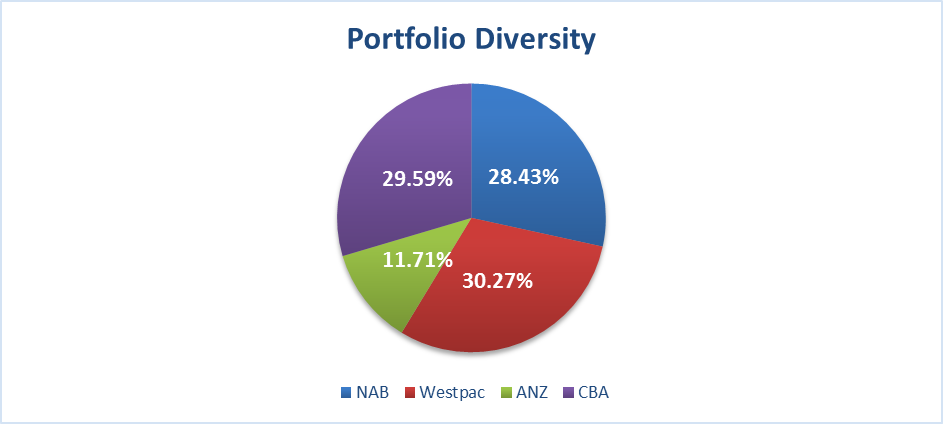 ConclusionThe Investment Report is presented to Council. Key Relevant Previous Council Decisions:Nil.ConsultationRequired by legislation:				Yes 	No Required by City of Redlands policy: 		Yes 	No Budget/Financial ImplicationsInvestment income is steady as per budget.RFT 2018-19.06 Provision of Pavement Marking ServicesRegulation 11(da) – Not Applicable – Recommendation AdoptedMoved – Councillor HassellSeconded – Councillor McManusThat the Recommendation to Council be adopted.(Printed below for ease of reference)CARRIED UNANIMOUSLY 8/-Council Resolution / Recommendation to CouncilCouncil:1.	agrees to award tender no. 2018-19.06 to Tagsat Pty Ltd t/a Retro Roads for the Provision of Pavement Marking Services as per the schedule of rates submitted; and2.	authorises the Chief Executive Officer to sign an acceptance of offer for this tender.Executive SummaryTo award the tender for the Provision of Pavement Marking Services to the City.Discussion/OverviewTender InformationThe City of Nedlands includes a provision for pavement marking services in operational works. Expenditure on this contract is likely to exceed $150,000. Therefore, to comply with legislative requirements outlined in the Local Government Act 1995 and ensure the best value for money for the City, this service must be tendered.Tender RFT 2018-19.06 was advertised on 30 August 2018 in the West Australian Newspaper and on www.tenderlink.com/nedlands. The tender period ended on 18 September 2018 and submitted tenders were opened by officers of the City at 2:30pm. Four (4) submissions were received by the City. Compliant tenders were received from the following companies:Tagsat Pty Ltd t/a Retro RoadsWeston Road SystemsTJ LinemarkingLinemarking WAThe proposed term of this contract is 12 months, with the option of four (4) further 12-month extensions after successful performance reviews.EvaluationThe tender was independently evaluated by three (3) City officers in accordance with the qualitative criteria specified in the tender documentation, qualitative criteria was afforded a total of 70% of the total score.Price criteria was evaluated on a schedule of rates basis, against prices taken from the completed itemised price schedule included within the tender submissions. A price criteria score was allocated based on the best value being scored at 100% and other values scored proportionally against this price. A total of 30% weighting was allocated to the price criteria.A confidential evaluation and recommendation report was completed and approved by the evaluation panel, Manager Engineering Services and Director Technical Services. References were sought from appropriate sources for quality assurance purposes which backed up the findings of the evaluation panel.The final evaluation, including pricing and scoring, can be viewed in Attachment 1.ConclusionAfter an assessment of the submitted tenders it is proposed that the tender submission received from the contractor Tagsat Pty Ltd t/a Retro Roads be accepted.Retro Roads demonstrated an excellent understanding of the contract requirements through an extremely thorough methodology inclusive of all stages of the contract, also giving a thorough description of their capabilities and history. They provided an extensive list of experience with contracts of a similar size and scope, including several examples of quality outcomes on similar projects with descriptions, pictures, issues faced and how they were overcome.Retro Roads provided an excellent submission, demonstrating their capabilities clearly and showing a desire to create positive relationships with their clients. It is the opinion of the evaluation panel that the offer from Retro Roads represents the best value option to the City and it is proposed their offer be accepted.Key Relevant Previous Council DecisionsNil.ConsultationNil.Budget/Financial ImplicationsA provision for pavement marking services is included as part of the engineering road maintenance operational budget. RFT 2017-18.14 Provision of Cleaning ServicesMoved – Councillor McManusSeconded – Councillor ArgyleThat this item be deferred to item 17 to allow for confidential discussion behind closed doors.CARRIED UNANIMOUSLY 8-Please note: Refer to page 59 for resolution.Recommendation to CouncilCouncil:1.	agrees to award tender no. 2017-18.14 to Charles Cleaning Service for the Provision of Cleaning Services as per the schedule of rates submitted; and2.	authorises the Chief Executive Officer to sign an acceptance of offer for this tender.Executive SummaryTo award the tender for the Provision of Cleaning Services for City buildings.Discussion/OverviewTender InformationThe City of Nedlands includes a provision for contract cleaning services to maintain the sanitary condition of the City’s buildings and amenities within operational budgets. Expenditure on this contract is likely to exceed $150,000. Therefore, to comply with legislative requirements outlined in the Local Government Act 1995 and to ensure the best value for money for the City, this service must be tendered.Tender RFT 2017-18.14 was advertised on 25 June 2018 in the West Australian Newspaper and on www.tenderlink.com/nedlands. The tender period ended on 9 July 2018 and submitted tenders were opened by officers of the City at 2:30 pm. Seventeen (17) submissions were received by the City. Compliant tenders were received from the following companies:Alpha Corporate Property Services Pty LtdASF Cleaning Pty LtdBrigade Facilities Management Pty LtdBrightmark Group Pty LtdCleandustrial Services Pty LtdARA Property Services Pty LtdCharles Service CompanyDelron Cleaning Pty LtdIconic Property Services Pty LtdICS Service SolutionsJCA Property Management Pty Ltd ta JCA Corporate CleaningMission Impossible Cleaning Pty LtdOffice Cleaning Experts ta OCE Corporate CleaningPresidential Facility Services Pty LtdThe Trustee for Panich Family Trust TA DMC CleaningPickwick Group Pty Ltd ATF The Pickwick Cleaning Services Unit TrustWilson Property Services Pty Ltd.The proposed term of this contract is 12 months, with the option of four 12-month extensions after a successful performance review.EvaluationThe tender was independently evaluated by three (3) City officers in accordance with the qualitative criteria specified in the tender documentation. Qualitative criteria was afforded a total of 70% of the total score.Price criteria was evaluated on a schedule of rates basis, against prices based on the completed itemised price schedule included within the tender submissions. A price criteria score was allocated based on the best value being scored at 100% and other values scored proportionally against this price. A total of 30% weighting was allocated to the price criteria.A confidential evaluation and recommendation report was completed and approved by the evaluation panel, Manager Engineering Services and Director Technical Services. References were sought from appropriate sources for quality assurance purposes which backed up the findings of the evaluation panel.The final evaluation, including pricing and scoring, can be viewed in Attachment 1 (Confidential) – RFT 2017-18.14 Provision of Cleaning Services Final Evaluation.ConclusionAfter an assessment of the submitted tenders it is proposed that the tender submission received from the contractor Charles Service Company be accepted.Charles Service Company (CSC) held the cleaning services contract with the City from 2007-2014 and are therefore familiar with the Council buildings and the scope of work. CSC provided a detailed methodology which, along with their previous relationship with the City, demonstrated a thorough understanding of the contract requirements. They have a highly experienced management team with dedicated roles for this request and a large number of permanent cleaning staff at their disposal. While Charles Service Company did not achieve the highest score in the evaluation process for both qualitative and quantitative assessment, they have demonstrated themselves, in tandem with universally positive professional references, capable of completing the required scope of works to a high standard at an acceptable price and consequently it is recommended their offer is accepted.Key Relevant Previous Council Decisions:None.ConsultationNot required.Budget/Financial ImplicationsA provision for cleaning services is included as part of the Building Maintenance operational budget. The proposed cost of this offer is within the allocated budget.Metro West JDAP Application – (Lots 3, 4 and 5) No. 90 Stirling Highway, Nedlands – Supermarket and Six ShopsRegulation 11(da) - The proposed development mostly complies with the provisions of Town Planning Scheme No. 2 in terms of built form and will provide additional car parking compared to the existing development. With the submission of additional information to address traffic generation for the development and access to the site, the Council recommends approval of the development application.Moved – Mayor HipkinsSeconded – Councillor ShawCouncil ResolutionCouncil recommends to the Metropolitan West Joint Development Assessment Panel that the application (reference DAP/18/01444) for a supermarket and 6 shops at (Lots 3, 4 and 5) No. 90 Stirling Highway, Nedlands, be approved subject to the resolution of traffic issues.CARRIED 7/1(Against: Cr. Mangano)Recommendation to CouncilCouncil recommends to the Metropolitan West Joint Development Assessment Panel that the application (reference DAP/18/01444) for a supermarket and 6 shops at (Lots 3, 4 and 5) No. 90 Stirling Highway, Nedlands, be refused for the reasons contained in the Responsible Authority Report (dated 5 October 2018).Executive SummaryIn accordance with the Planning and Development (Development Assessment Panels) Regulations 2011, Administration is required to provide a Responsible Authority Report (RAR) to the Joint Development Assessment Panel (JDAP).  Council views can also be submitted as a separate submission.  The purpose of this report is to obtain Council’s submission.The development consists of the following: An Aldi supermarket with a retail floor space of 1,213sqm.A 347sqm storage area at the rear of the supermarket.Office and staff facilities 60sqm in area.A gross leasable area of 624sqm for additional shop tenancies fronting Florence Road and Stirling Highway which are proposed to be independent of the supermarket.A basement car park containing 90 bays, including 2 disabled bays.Vehicle access to the property being proposed to be from Florence Road.Soft and hard landscaping.Wall and pylon signage associated with the proposed supermarket.The RAR outlines the proposal in detail (see attachment 1)Elected Members Notices of Motions of Which Previous Notice Has Been GivenDisclaimer: Where administration has provided any assistance with the framing and/or wording of any motion/amendment to a Councillor who has advised their intention to move it, the assistance has been provided on an impartial basis. The principle and intention expressed in any motion/amendment is solely that of the intended mover and not that of the officer/officers providing the assistance.  Under no circumstances is it to be expressed to any party that administration or any Council officer holds a view on this motion other than that expressed in an official written or verbal report by Administration to the Council meeting considering the motion.Councillor Wetherall & Councillor Shaw left the room at 8.28 pm and returned at 8.29 pm.Councillor Mangano – Paving - Maisonette Car Parking AreasOn the 3 October 2018 Councillor Mangano gave notice of his intention to move the following at this meeting.Moved – Councillor ManganoSeconded – Councillor HassellCouncil ResolutionCouncil:Supports proceeding with the repaving of the Maisonettes car parking areas;Defers the replacement of the garages pending a workshop consideration of the issue in the context of the intended or contemplated future of the Maisonettes;If considered necessary, requests an independent engineering report be obtained to determine if the garages are structurally sound or could be repaired for minimal cost; andBe provided with a summary by financial year of all costs and incomes associated with the Maisonettes site.CARRIED 6/2(Against: Mayor Hipkins & Cr. Shaw)Administration CommentThe Maisonettes was originally constructed in 1934 and was partly refurbished in 2012.  A feature of the refurbishment was to provide a laundry space for each unit removing the communal laundry area attached to the garages which is now discarded and unusable. It is noted that although the residence is heritage listed, the garages are not.It has been identified and acknowledged that there is a lack of storage and security for Tenant’s vehicles, there is also a need for a dedicated clothes line and bin storage area. Current clothes lines positions offer no privacy and are dangerously close to cars moving between the two properties. The individual garage bays are cramped at 3m x 5m making it difficult to enter or exit your vehicle or even fit the vehicle in the garage.The garages are now beyond their service life and don’t meet today’s design standards. They offer limited service to the Tenants and most tenants park at the front of their assigned garage. Revenue if also effected by the condition of the garages and storage.A recent inspection by the City’s engineers and building maintenance staff identified structural issues including:Structural cracks on supporting walls;Rising damp has weakened the bed joints on lower brick courses;Bag finish render is cracked and drumming, that is has delaminated from the brickwork;External brickwork is fretting and needs repointing;Subsiding foundations; andFloor surface is cracked and uneven.This was originally identified in 2013 and subsequently Council approved development of designs to replace the garages the following financial year. The project has not progressed in the interim due to competing priorities until now when Council approved $152,000 plus on costs for the replacement of the garages and asphalt surfacing of the car park in the 2018/19 budget. It is however possible that with remedial treatment, the garages will continue to remain standing however they are still too small to park most contemporary vehicles. Therefore, from the Administration’s perspective, there is no requirement for further structural assessment.In terms of the construction schedule, the car park surfacing is always last on the schedule, therefore it makes no sense to carry this part of the project out before a decision on the replacement of the garages. Elected members notices of motion given at the meeting for consideration at the following ordinary meeting on 27 November 2018Disclaimer: Where administration has provided any assistance with the framing and/or wording of any motion/amendment to a Councillor who has advised their intention to move it, the assistance has been provided on an impartial basis.  The principle and intention expressed in any motion/amendment is solely that of the intended mover and not that of the officer/officers providing the assistance.  Under no circumstances is it to be expressed to any party that administration or any Council officer holds a view on this motion other than that expressed in an official written or verbal report by Administration to the Council meeting considering the motion.Notices of motion for consideration at the Council Meeting to be held on 27 November 2018 to be tabled at this point in accordance with Clause 3.9(2) of Council’s Local Law Relating to Standing Orders.Mayor Hipkins – Local Planning Strategy ReviewMayor Hipkins gave notice of his intention to move the following motion at the Council Meeting to be held on 27 November 2018.That the City review its Local Planning Strategy.Urgent Business Approved By the Presiding Member or By DecisionAny urgent business to be considered at this point.Confidential ItemsClosure of Meeting to the PublicMoved – Councillor Hassell Seconded - Councillor ShawThat the meeting be closed to the public in accordance with Section 5.23 (2)(b) of the Local Government Act 1995 to allow confidential discussion on the following Item.CARRIED UNANIMOUSLY 8/-The meeting was closed to the public at 8.50 pm.Councillor McManus retired from the meeting at 9 pm after item 13.6 and prior to consideration of 17.1.Moved - Councillor HassellSeconded - Councillor WetherallThat the meeting be reopened to members of the public and the press.CARRIED UNANIMOUSLY 8/-The meeting was reopened to members of the public and the press at 9.33 pm.In accordance with Standing Orders 12.7(3) the Presiding Member read out the motions passed by the Council whilst it was proceeding behind closed doors and the vote of the members to be recorded in the minutes under section 5.21 of the Local Government Act 1995.Please note: This item was deferred for confidential discussion behind closed doors to this point in the meeting. (Refer to page 50 for full report).13.6	RFT 2017-18.14 Provision of Cleaning ServicesRegulation 11(da) – Not Applicable – Recommendation AdoptedMoved – Councillor WetherallSeconded – Councillor ShawThat the Recommendation to Council be adopted.(Printed below for ease of reference)CARRIED UNANIMOUSLY 8/-Council Resolution / Recommendation to CouncilCouncil:1.	agrees to award tender no. 2017-18.14 to Charles Cleaning Service for the Provision of Cleaning Services as per the schedule of rates submitted; and2.	authorises the Chief Executive Officer to sign an acceptance of offer for this tender.Financial Assistance with Legal FeesConfidential report circulated separately to Councillors.Moved – Councillor HassellSeconded – Councillor ArgyleThat the Recommendation to Council be adopted.(Printed below for ease of reference)CARRIED UNANIMOUSLY 7/-Council Resolution / Recommendation to CouncilCouncil approve the applications for reimbursement of legal costs from Councillor McManus and Councillor Hodsdon up to a limit of $15,000 and subject to possible repayment in full, or part, if subsequently directed by the City in accordance with Council Policy “Legal Representation for Elected Members and Employees”.Declaration of ClosureThere being no further business, the Presiding Member declared the meeting closed at 9.35 pm.26 September 2018South Perth Peninsula Action GroupAGM28 September 2018City of NedlandsOpening of Student and Tutor Exhibition, Tresillian 1 October 2018JDAPHollywood Hospital DA4 October 2018  City of NedlandsCottesloe Get-together8 October 2018National Trust WACouncil Meeting9 October 2018Water Sensitive CitiesTransition Network Meeting11 October 2018Local Government Planners AssociationDesign Excellence11 October 2018UDIAIndustry Lunch12 October 2018City of NedlandsOpening of Carrington Street Dog Park17 October 2018WatercorpWaterwise Forum17 October 2018Innovation AustraliaThe Hydrogen Economy19 October 2018KPMGSmart Cities Roadshow22 October 2018WatercorpInnovation Precinct Open Day22 October 2018City of NedlandsVolunteer Appreciation EventCommittee9 October 2018Council23 October 2018ApplicantWestside Wolves Hockey ClubCEOGreg Trevaskis, Chief Executive OfficerAttachmentsWestside Wolves Concept PlansCommunity Engagement PlanMinutes of Community WorkshopPD48.18No. 3 Whitfeld Street, Floreat – Proposed Single DwellingCommittee9 October 2018Council23 October 2018ApplicantPlunkett HomesLandownerY Chew and S EtheringtonDirectorPeter Mickleson – Director Planning & Development ReferenceDA2018/24Previous ItemItem PD26.18 – June 2018DelegationCouncil has been requested by the SAT to reconsider its decision pursuant to Section 31(1) of the SAT Act 2004.AttachmentsPhotographs of the subject propertyPD49.18No. 29 Leon Road, Dalkeith – Proposed Alterations to Approved Single DwellingCommittee9 October 2018Council23 October 2018ApplicantGiorgi Architects and BuildersLandownerR and L AtkinsonDirectorPeter Mickleson – Director Planning & Development ReferenceDA18/28996Previous ItemNil. DelegationIn accordance with Clause 6.7.1a) of the City’s Instrument of Delegation, Council is required to determine the application due to objections being received. AttachmentsPhotograph showing the rear portion of the subject propertyPD50.18No. 71 Bruce Street, Nedlands – Proposed Single DwellingCommittee9 October 2018Council23 October 2018ApplicantDasco Building GroupLandownerT HaDirectorPeter Mickleson – Director Planning & Development ReferenceDA18/28555Previous ItemNil. DelegationIn accordance with Clause 6.7.1a) of the City’s Instrument of Delegation, Council is required to determine the application due to an objection being received.AttachmentsPhotographs taken on the subject propertyPD51.18No. 82 Stanley Street, Nedlands – Additions (Ancillary Accommodation and Decking) to Existing Single HouseCommittee9 October 2018Council23 October 2018ApplicantAustralian Renovation Group Pty LtdLandownerA VonicDirectorPeter Mickleson – Director Planning & Development ReferenceDA18/29307Previous ItemNil. DelegationIn accordance with Clause 6.7.1a) of the City’s Instrument of Delegation, Council is required to determine the application due to objections being received. AttachmentsSite PhotographsPD52.18No. 82 Williams Road, Nedlands – Additions to Single HouseCommittee9 October 2018Council23 October 2018ApplicantMr J Schulyta LandownerMs M R Lawson DirectorPeter Mickleson – Director Planning & Development ReferenceDA18/29767Previous ItemNil. DelegationIn accordance with the City’s Instrument of Delegation, Council is required to determine the application when refusal is recommended, and discretion exists for Council to approve the variations under the City’s TPS2 and/or the R-Codes. AttachmentsSite PhotographsPD53.18Mt Claremont North-East Structure Plan InvestigationCommittee9 October 2018Council23 October 2018ApplicantCity of Nedlands DirectorPeter Mickleson – Director Planning & Development Previous ItemOCM 26 June 2018 – 14.4AttachmentsStructure Plan FlowchartMt Claremont North-East Landowners and Management Orders MapMt Claremont North-East Zoning MapChrist Church Playing Fields ODP MapJohn XXIII College ODP MapMt Claremont Sports Precinct Structure Plan Map – Option 1Mt Claremont Sports Precinct Structure Plan Map – Option 2Mt Claremont Bus Depot MapWaste Water Treatment Buffer PlanJohn XXIII Depot PlanWater Corporation and Western Power Easements MapPD54.18Municipal InventoryCommittee9 October 2018Council23 October 2018ApplicantCity of Nedlands DirectorPeter Mickleson – Director Planning & Development Previous ItemPD23.18 – OCM 22 May 2018AttachmentsProposed Municipal InventoryPD55.18RFT 2018-19.01 - Natural Area Maintenance and ServicesCommittee9 October 2018Council23 October 2018ApplicantCity of Nedlands DirectorPeter Mickleson – Director Planning & Development AttachmentsNil.TS21.18 	Loch Street Parking ProhibitionsCommittee9 October 2018Council23 October 2018ApplicantCity of NedlandsOfficerJames Cresswell – Manager Infrastructure ServicesDirectorMartyn Glover – Director Technical ServicesAttachmentsProposed Parking Prohibitions Drawing R-2018-49-02-0Existing Parking Prohibitions Drawing R-2018-49-01-0TS22.18	Boundary Roads Agreement – City of PerthCommittee9 October 2018Council23 October 2018ApplicantCity of Nedlands OfficerMaria Hulls, Manager Engineering ServicesDirectorMartyn Glover, Director Technical ServicesAttachmentsDraft Boundary Roads Agreement – City of Nedlands and City of PerthCPS19.18	List of Accounts Paid – August 2018Committee9 October 2018Council23 October 2018ApplicantCity of Nedlands OfficerVanaja Jayaraman – Manager FinanceDirectorLorraine Driscoll – Director Corporate & StrategyAttachmentsCreditor Payment Listing August 2018Purchasing Card Payments August 2018 (29th July – 28th August)Committee9 October 2018Council23 October 2018ApplicantWestside Wolves Hockey ClubCEOGreg Trevaskis, Chief Executive OfficerAttachmentsWestside Wolves Concept PlansCommunity Engagement PlanMinutes of Community WorkshopDate of use of delegation of authorityTitlePosition exercising delegated authorityActSection of ActApplicant / CoN / Property Owner / OtherSeptember 2018September 2018September 2018September 2018September 2018September 201803/09/2018(APP) – DA18/28374 – 151A Rochdale Rd, Mt Claremont – Additions to Grouped DwellingCoordinator Statutory Planning – Andrew BratleyCity of Nedlands TPS2Section 6.7.1M A Lumley03/09/2018(APP) – DA18/28609 – 40 Browne Ave, Dalkeith – Additions to Single HouseCoordinator Statutory Planning – Andrew BratleyCity of Nedlands TPS2Section 6.7.1D4 Designs04/09/20183018017 – Parking Infringement Withdrawal – other compassionate groundsManager Health & Compliance – Andrew MelvilleLocal Government Act 1995Section 9.20/6.12(1)Tom Hasner06/09/183032518 – Parking Infringement Withdrawal – other compassionate groundsManager Health & Compliance – Andrew MelvilleLocal Government Act 1995Section 9.20/6.12(1)Lucia Strever06/09/2018(APP) – DA18/29784 – 29 Haldane St, Mt Claremont – Two Storey Single HouseManager Planning – Ross Jutras-MinettCity of Nedlands TPS2Section 6.7.1The Slatter Group WA07/09/2018(APP) – DA18/30723 – 67 Alderbury St, Floreat – Additions (Carport, Street Boundary Fencing and Rear Extension) to Single HouseManager Planning – Ross Jutras-MinettCity of Nedlands TPS2Section 6.7.1Wisespot Pty Ltd11/09/2018(APP) – DA18/29861 – 33 Brockman Ave, Dalkeith – Additions replacement (Carport and Sauna) to Single HouseCoordinator Statutory Planning – Andrew BratleyCity of Nedlands TPS2Section 6.7.1BuildingLines Approvals12/09/2018(APP) – DA18/29993 – 6 Dalkeith Rd, Nedlands – Ancillary Accommodation and Single HouseManager Planning – Ross Jutras-MinettCity of Nedlands TPS2Section 6.7.1Ecologic Homes12/09/2018(APP) – DA18/31100 – 1 Hillway, Nedlands – Swimming Pool and Equipment Area (Amendments to DA16/001 and DA16/248Manager Planning – Ross Jutras-MinettCity of Nedlands TPS2Section 6.7.1Select Pools14/09/20183018178 – Parking Infringement Withdrawal – other compassionate groundsManager Health & Compliance – Andrew MelvilleLocal Government Act 1995Section 9.20/6.12(1)Lara Fine14/09/20183032522 – Parking Infringement Withdrawal – other compassionate groundsManager Health & Compliance – Andrew MelvilleLocal Government Act 1995Section 9.20/6.12(1)Deborah Savage14/09/20183030393 – Parking Infringement Withdrawal – mechanical breakdownManager Health & Compliance – Andrew MelvilleLocal Government Act 1995Section 9.20/6.12(1)Ronan Casey14/09/2018(APP) – DA18/30459 – 8 Finsbury Gr, Mt Claremont – Additions (Garage) RetrospectiveCoordinator Statutory Planning – Andrew BratleyCity of Nedlands TPS2Section 6.7.1M Rodick & Associates17/09/2018(APP) – DA18/30157 – 83 Kingsway, Nedlands – Additions (Carport) to Single HouseCoordinator Statutory Planning – Andrew BratleyCity of Nedlands TPS2Section 6.7.1Risbec Designs19/09/20183030393 – Parking Infringement Withdrawal – other compassionate groundsManager Health & Compliance – Andrew MelvilleLocal Government Act 1995Section 9.20/6.12(1)Edward Hopkins28/09/20183035419 – Parking Infringement Withdrawal – other compassionate groundsManager Health & Compliance – Andrew MelvilleLocal Government Act 1995Section 9.20/6.12(1)Jessica Luke28/09/20183032567 – Parking Infringement Withdrawal – other compassionate groundsManager Health & Compliance – Andrew MelvilleLocal Government Act 1995Section 9.20/6.12(1)Jai McTaggart28/09/20183030359 - Parking Infringement Withdrawal – other compassionate groundsManager Health & Compliance – Andrew MelvilleLocal Government Act 1995Section 9.20/6.12(1)Robert Morgan28/09/20183035447 - Parking Infringement Withdrawal – other compassionate groundsManager Health & Compliance – Andrew MelvilleLocal Government Act 1995Section 9.20/6.12(1)Felly Chandra28/09/20183032478 - Parking Infringement Withdrawal – vehicle breakdownManager Health & Compliance – Andrew MelvilleLocal Government Act 1995Section 9.20/6.12(1)Paige Wilson28/09/20183032204 - Parking Infringement Withdrawal – compassionate groundsManager Health & Compliance – Andrew MelvilleLocal Government Act 1995Section 9.20/6.12(1)Stan Morgillo28/09/20183032213 - Parking Infringement Withdrawal – compassionate groundsManager Health & Compliance – Andrew MelvilleLocal Government Act 1995Section 9.20/6.12(1)Margaret CooperCouncil23 October 2018ApplicantCity of NedlandsOfficerVanaja Jayaraman – Manager Financial ServicesDirectorLorraine Driscoll – Director Corporate & Strategy AttachmentsFinancial Summary (Operating) by Business Units – 30 September 2018Capital Works & Acquisitions – 30 September 2018Net Current Assets – 30 September 2018Statement of Activity – 30 September 2018Borrowings – 30 September 2018ProjectService ChargeSpendBorrowingsAlderbury Street$184,509$0.00$0.00West Hollywood$2,274,731$5,495,228$2,929,192Alfred Rd & Mt Claremont$389,530$674,661$0.00Council23 October 2018ApplicantCity of NedlandsOfficerVanaja Jayaraman – Manager Financial ServicesDirectorLorraine Driscoll – Director Corporate & StrategyAttachmentsInvestment Report for the period ended 30 September 2018Financial InstitutionFunds InvestedInterest RateProportion of PortfolioNAB$5,295,922.672.46% - 2.74%28.43%Westpac$5,638,167.472.50% - 2.81%30.27%ANZ$2,181,113.112.30% - 2.50%  11.71%CBA$5,511,278.161.30% - 2.46%29.59%Total$18,626,481.41100.00%Council23 October 2018ApplicantCity of NedlandsOfficerNathan Brewer – Purchasing and Tenders CoordinatorDirectorMartyn Glover – Director Technical ServicesAttachmentsFinal Evaluation Scoresheet (Confidential)Council23 October 2018ApplicantCity of NedlandsOfficerNathan Brewer – Purchasing and Tenders CoordinatorDirectorMartyn Glover – Director Technical ServicesAttachmentsFinal Evaluation Scoresheet (Confidential)Council23 October 2018ApplicantUrbis Pty LtdLandownerALDI Foods Pty LtdDirectorPeter Mickleson – Director Planning & Development ReferenceDA18/29611DAP/18/01444Previous ItemNil. AttachmentsResponsible Authority Report and attachments